Филиал муниципального бюджетного дошкольного образовательного учреждения«Центр развития ребенка – детский сад № 90 «Подсолнушек» Нижнекамского муниципального района Республики ТатарстанПостановка театрализованной деятельности по БДД: «Приключения котенка на дороге»                                                                                         Семякина Юлия Евгеньевна                                                                                        Воспитатель I категории                                                                    Нижнекамск, 2022г.Цель: обучать детей правилам безопасного поведения на дорогах.Задачи: 1.Усвоение дошкольниками первоначальных знаний о правилах безопасного поведения на дорогах;2.Формировать и развивать у детей целостное восприятие окружающей дорожной среды, уметь быстро ориентироваться в различных дорожных ситуациях.3.Расширять словарный запас детей по дорожной лексике.4.Активизировать взаимодействие с родителями по пропаганде ПДД и безопасности детей.5.Развивать  логическое мышление, произвольное внимание, зрительное и слуховое восприятие, творческую активность;Предварительная работа:  беседы,  рассматривание иллюстраций с различными дорожными ситуациями, просмотр мультфильмов о ПДД,  разбор обозначения знаков дорожного движения, изготовление с привлечением родителей  атрибутов к театрализованной постановке.Материал и оборудование:  ширма, грузовой автомобиль, кукла, мяч, автомобили, мягкие игрушки: кот, кошка, котенок, собака; макет светофора, дороги.  Участники: ведущий, светофор, кошка Мурка, котенок Мушка, пес Филька, шофер, Кукла Таня - дети подготовительной к школе группы с мягкими игрушками.Использованная литература:1.От рождения до школы.. Инновационная программа дошкольного образо-вания. / Под ред. Н. Е. Вераксы, Т. С. Комаровой, Э. М. Дорофеевой. — Изданиепятое (инновационное), испр. и доп. — М.: МОЗАИКА-СИНТЕЗ, 2019. — c. 3362. Формирование готовности к соблюдению правил безопасного по-ведения на дороге у детей дошкольного возраста: методические ре-комендации / Сост.: Р.Ш. Ахмадиева, Н.С.Аникина, Л.Р. Габдурахманов,Р.Н.Минниханов, В.Н. Попов / Под общей ред. Р.Ш. Ахмадиевой. – Казань:ГБУ «НЦБЖД», 2019 – 128 с.3. Т.П. Гарнышева «Как научить детей правилам дорожного движения».                                                   Ход инсценировкиВедущий: Это произошло, когда мамы и папы не было дома и дети остались одни. (Дети - мальчик и девочка на коврике играют с игрушками. Создается ситуация: котенок девочки попадает под колеса автомобиля).Мальчик: Что ты делаешь? Ведь твой котенок попадет в беду!Ведущий: Дети играли долго и не заметили, как уснули. (Дети засыпают. И видят сон: играет тихая, спокойная музыка. Дети встают со своими игрушками и уходят за ширму, где их ждут остальные герои сказки).Ведущий: В красивом городе Игрушек жила дружная кошачья семья: папа-кот Тимофей, мама - кошка Мурка. Была у них доченька, беленький, пушистый котенок Пушинка. По утрам  кот  уходил на работу и говорил Пушинке.Кот Тимофей: -У дороги не играй,На нее не выбегай.Вдруг споткнешься, упадешь,Под колеса попадешь!Ведущий: И мама Мурка накормив котенка, уходила по своим делам, но перед этим напоминала.Мама Мурка:-У дороги не играй,На нее не выбегай.Вдруг споткнешься, упадешь,Под колеса попадешь!Ведущий: Только мама кошка ушла, Пушинка взяла мяч и побежала на улицу. Во дворе лежал огромный пес Филька:Пес Филька: Гав, на дороге не играй,Гав, на нее не выбегай,Гав, вдруг споткнешься, упадешь,Под машину попадешь. Гав, гав, гав. (Пес убегает)Ведущий: Заигралась Пушинка так, что мяч укатился на проезжую часть. А дорога перед ней широкая и шумная. Туда-сюда снуют разные автомобили. Бросился котенок вправо, влево, все без толку, чуть под колеса грузового автомобиля  не угодил.Водитель: Ты котенок, больно скор! Без оглядки ты бежишь, под колеса угодишь!Ведущий: Села пушинка на обочину дороги и горько заплакала. Забыла она слова мамы и папы. Вдруг кто-то тронул ее за ушко. Это была кукла Таня.Кукла Таня: Отчего ты, Пушинка, слезы льешь, а домой не идешь?Пушинка: Укатился мой любимый мячик н другую сторону. И как достать его, не знаю, боюсь.Кукла Таня говорит Пушинке: Нам твердо знать полагается-На дороге в мяч играть запрещается!Правилу этому следуйте строго,Очень опасно играть на дорогах!-Это разве беда? Я твоему горю помогу.Ведущий: Взяла кукла Таня Пушинку за лапку и подвела к полосатой дорожке:Кукла Таня: Чтоб в беду не угодить,Нужно здесь переходить!«Зеброю» зовется меткоСпециальная разметка.Ведущий: Пока они переходили улицу, автомобили их пропускали.Кукла Таня: Вот и тротуар. Он всегда для пешеходов, здесь автомобилям нету ходу.Мушка: Скажи, Таня, а что это за чудо глазастое видели мы на перекрестке? Три глаза у него и все разные. Мигает чудище ими, как будто дразнится.Кукла Таня: Это не чудо-юдо. А друг пешеходов и водителей- светофор. Светофор:Запомни. Загорелся красный свет,-Пешеходам хода нет!Желтый - значит подожди, А зеленый проходи!(Светофор махнул котенку и кукле, чтоб они переходили дорогу).Светофор: Делаю котенку,Предупреждение:Выучи срочно,Правила движения.Ведущий: Проводила кукла Таня Пушинку  до дома.(Дети с игрушками уходят, а мальчик с девочкой снова ложатся на ковер перед ширмой. Звонок в дверь. Дети просыпаются. Заходят родители и дарят детям книгу по ПДД ).Родители: Вот вам книга, изучайте правила дорожного движения.(Выходят 3 ребенка и рассказывают правила).1ребенок: Не быть помехой для движения Помогут правила такого поведения:Гуляй всегда ты во дворе, не бегай на дорогу!Площадки есть-там во дворе.2ребенок: Ходить по улице малышНе должен в одиночку,Идешь, бежишь или стоишь-Всегда ты за руку держись!3 ребенок: Должен знать ты с детских пор, О чем сигналит светофор,О том, что переходыПомогут пешеходу.                                                            Приложение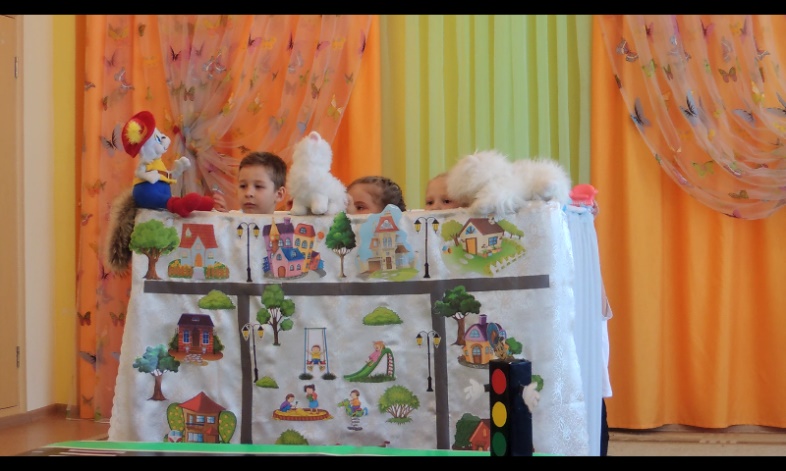 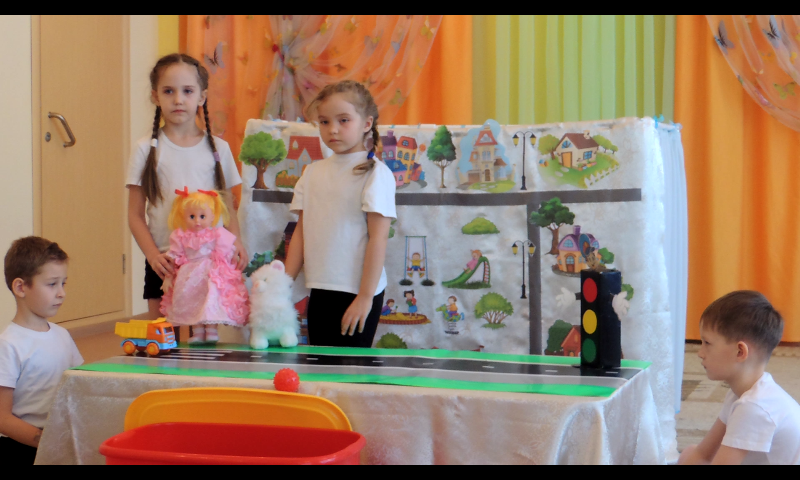 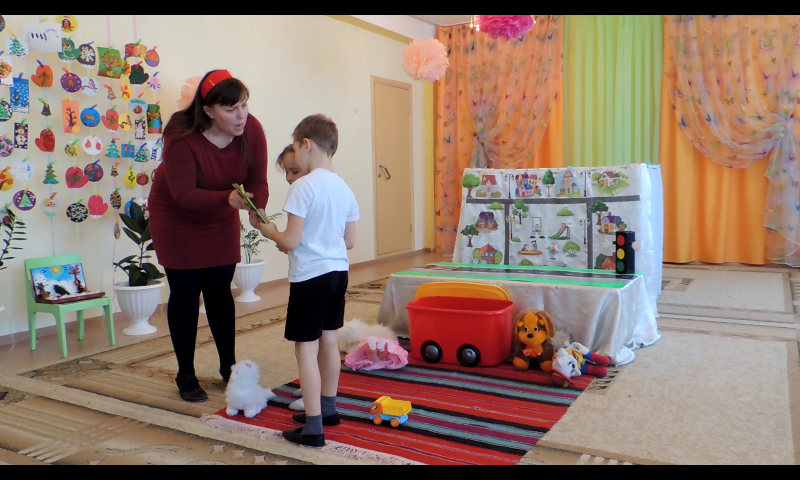 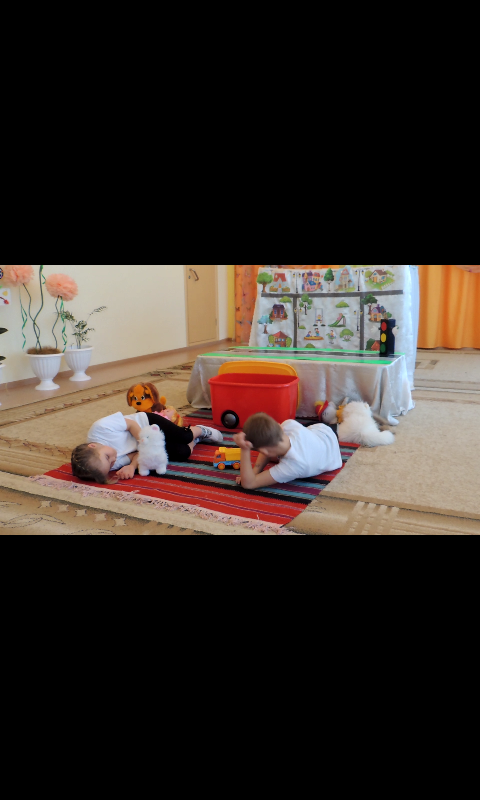 